Załącznik nr 5Proszę narysować cztery podstawowe figury: koło, kwadrat, prostokąt, trójkąt. Skopiować je, pokolorować tak,  aby w każdym kolorze było ich po 4 (np. cztery – żółte, cztery – czerwone, cztery – niebieskie, cztery – zielone, lub inne kolory). Narysować dwie szachownice  4x4. Pola mają być takiej wielkości, aby bez problemu zmieściły się figury. Rodzic układa dowolnie figury w polach na jednej szachownicy. Na drugiej układa dziecko to samo – ma odwzorować. Proponuję, aby na początku umieszczać figury po jednej na jednym polu. W miarę możliwości dziecka dokładać figury. Dowolność zabawy należy do państwa. Najważniejszym celem tej zabawy jest dokładne odwzorowanie obrazu, aby dziecko umieściło kształty w umieszczonych przez państwa polach. Np.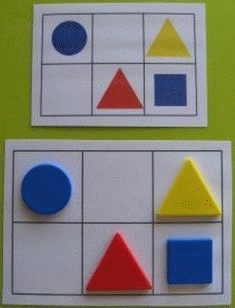 Później figury można wykorzystać do układania sudoku.Można wykorzystać poniższe pomoce: